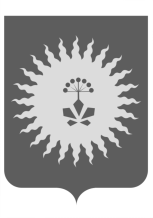 АДМИНИСТРАЦИЯАНУЧИНСКОГО МУНИЦИПАЛЬНОГО ОКРУГА ПРИМОРСКОГО КРАЯП О С Т А Н О В Л Е Н И Е13.04.2023                                          с. Анучино                                     №295О проведении публичных слушаний по проектам внесения изменений в Правила землепользования и застройки Анучинского сельского поселения Анучинского муниципального района, утвержденные решением Думы Анучинского муниципального района Приморского края от 27 апреля 2016 года № 87-НПА; Правила землепользования и застройки Гражданского сельского поселения Анучинского муниципального района, утвержденные решением Думы Анучинского муниципального района Приморского края от 27 апреля 2016 года № 89-НПА; Правила землепользования и застройки Виноградовского сельского поселения Анучинского муниципального района, утвержденные решением Думы Анучинского муниципального района Приморского края от 27 апреля 2016 года № 88-НПА; Правила землепользования и застройки Чернышевского сельского поселения Анучинского муниципального района, утвержденные решением Думы Анучинского муниципального района Приморского края от 15 ноября 2017 года № 254-НПАРуководствуясь ст. 5.1. Градостроительного кодекса Российской Федерации, Федеральным законом от 06.10.2003 № 131-ФЗ «Об общих принципах организации местного самоуправления в Российской Федерации», Решением Думы Анучинского муниципального округа от 20.08.2020 г. 
№ 85-НПА «Положение о публичных слушаниях, общественных обсуждениях по проектам в сфере градостроительной деятельности и проектам правил благоустройства на территории Анучинского муниципального округа», Уставом Анучинского муниципального округа Приморского края, администрация Анучинского муниципального округа Приморского краяПОСТАНОВЛЯЕТ:Провести публичные слушания по проектам внесения изменений в Правила землепользования и застройки Анучинского сельского поселения Анучинского муниципального района, утвержденные решением Думы Анучинского муниципального района Приморского края от 27 апреля 2016 года № 87-НПА; Правила землепользования и застройки Гражданского сельского поселения Анучинского муниципального района, утвержденные решением Думы Анучинского муниципального района Приморского края от 27 апреля 2016 года № 89-НПА; Правила землепользования и застройки Виноградовского сельского поселения Анучинского муниципального района, утвержденные решением Думы Анучинского муниципального района Приморского края от 27 апреля 2016 года № 88-НПА; Правила землепользования и застройки Чернышевского сельского поселения Анучинского муниципального района, утвержденные решением Думы Анучинского муниципального района Приморского края от 15 ноября 2017 года № 254-НПА (далее – Проект «Правила землепользования и застройки»).Организатором публичных слушаний определить Управление по работе с территориями администрации Анучинского муниципального округа Приморского края (далее Уполномоченный орган), расположенного по 
адресу: 692300, Приморский край, Анучинский муниципальный округ, 
с. Анучино, ул. Лазо, д.6. Срок проведения публичных слушаний с 19.04.2023 по 24.05.2023 года.Установить срок принятия предложений, замечаний по Проекту «Правила землепользования и застройки» с 09 ч. 00 мин. 24.04.2023 до 17 ч. 00 мин. 15.05.2023 года. Назначить проведение публичных слушаний по Проекту «Правила землепользования и застройки» на 17.05.2023 года в 17 часов 00 минут. Установить местом проведения публичных слушаний: по Проекту «Правила землепользования и застройки»: Приморский край, Анучинский муниципальный округ, с. Анучино, ул. Лазо, д. 6, актовый зал (Правила землепользования и застройки Анучинского сельского поселения Анучинского муниципального района);Приморский край, Анучинский муниципальный округ, с. Гражданка, ул. Юбилейная, д. 13 А (Правила землепользования и застройки Гражданского сельского поселения Анучинского муниципального района);Приморский край, Анучинский муниципальный округ, с. Староварваровка, ул. Мира, д. 25 (Правила землепользования и застройки Виноградовского сельского поселения Анучинского муниципального района);Приморский край, Анучинский муниципальный округ, с. Чернышевка, ул. Советская, д. 21 (Правила землепользования и застройки Чернышевского сельского поселения Анучинского муниципального района); Оформление протокола публичных слушаний: в течение 5 рабочих дней со дня проведения публичных слушаний. Публикация заключения о результатах проведения публичных слушаний по Проекту «Правила землепользования и застройки» - не позднее 24.03.2023 года. Установить срок проведения экспозиции Проекта «Правила землепользования и застройки» с 24.04.2023 по 15.05.2023 года. Установить местами экспозиции Проекта «Правила землепользования и застройки»: - Приморский край, Анучинский муниципальный округ, с. Анучино, ул. Лазо, д. 6, каб. №5; - Приморский край, Анучинский муниципальный округ, с. Гражданка, ул. Юбилейная, д. 13 А;- Приморский край, Анучинский муниципальный округ,                               с. Староварваровка, ул. Центральная, 24;- Приморский край, Анучинский муниципальный округ, с. Чернышевка, ул. Советская, д.38.- официальный сайт администрации Анучинского муниципального округа - http://анучинский.рф. Замечания, предложения по Проекту предоставляются:1) в письменной или устной форме в ходе проведения собрания или собраний участников публичных слушаний (в случае проведения публичных слушаний);2) в письменной форме или в форме электронного документа в адрес организатора публичных слушаний;3) посредством записи в книге (журнале) учета посетителей экспозиции проекта, подлежащего рассмотрению на публичных слушаниях.Предложения и замечания в форме электронного документа направляются по адресу - amo.arh@mail.ru.  6. Уполномоченному органу (Суворенков А.А.) обеспечить проведение публичных слушаний в соответствии с «Положением о публичных слушаниях, общественных обсуждениях по проектам в сфере градостроительной деятельности и проектам правил благоустройства на территории Анучинского муниципального округа», утвержденного Решением Думы Анучинского муниципального округа от 20.08.2022 г. № 85-НПА.9. Общему отделу администрации Анучинского муниципального округа (Бурдейная С.В.) опубликовать постановление в средствах массовой информации и разместить на официальном сайте администрации Анучинского муниципального округа в информационно-телекоммуникационной сети «Интернет». 10. Постановление вступает в законную силу со дня официального опубликования. 11. Контроль за исполнением настоящего постановления оставляю за собой.Глава Анучинскогомуниципального округа                                                               С.А. Понуровский